England and its RiversWord Search PuzzleИгра-поиск словдля учащихся 9-11 классов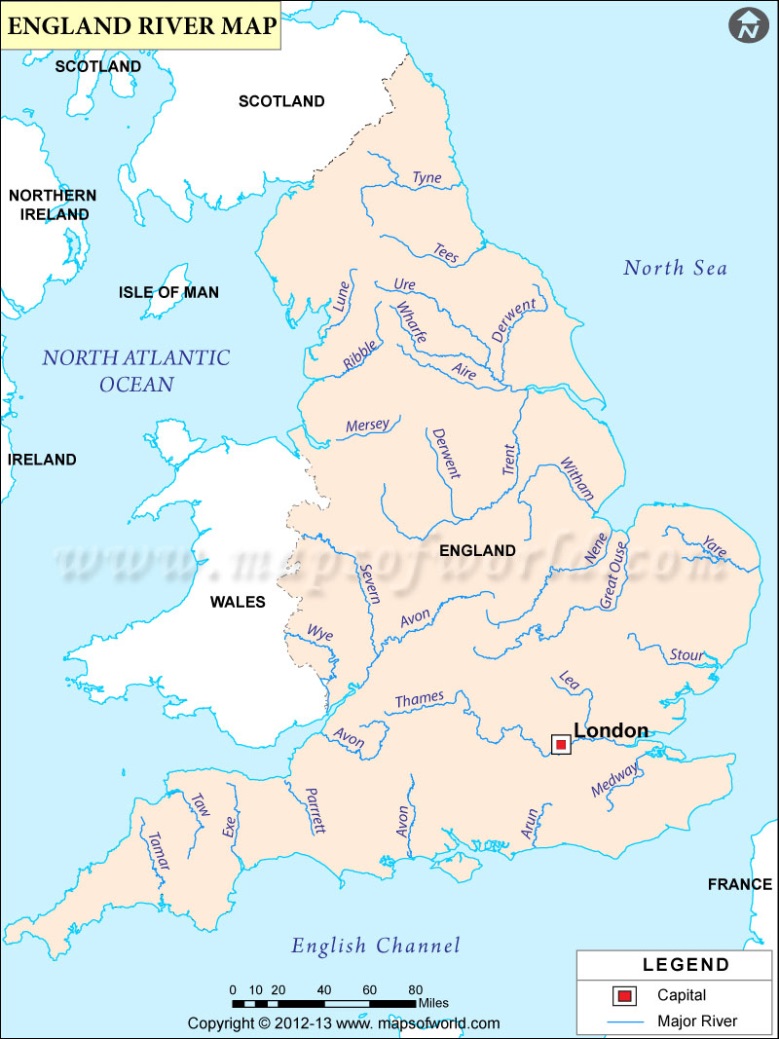 Ольга Михайловна Степановаучитель английского языкаМБОУ «Цивильская СОШ №2» Чувашской Республики2015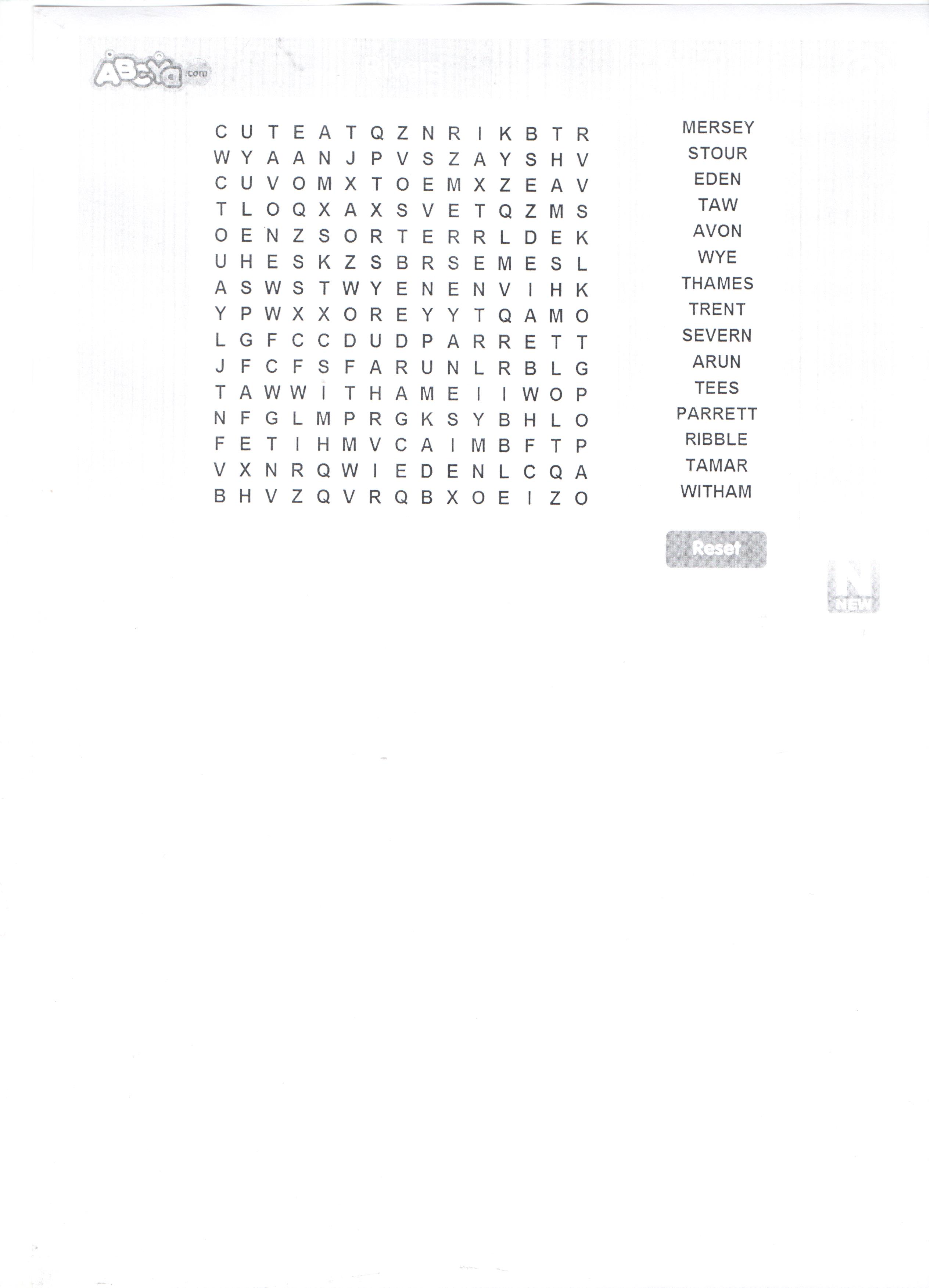 Key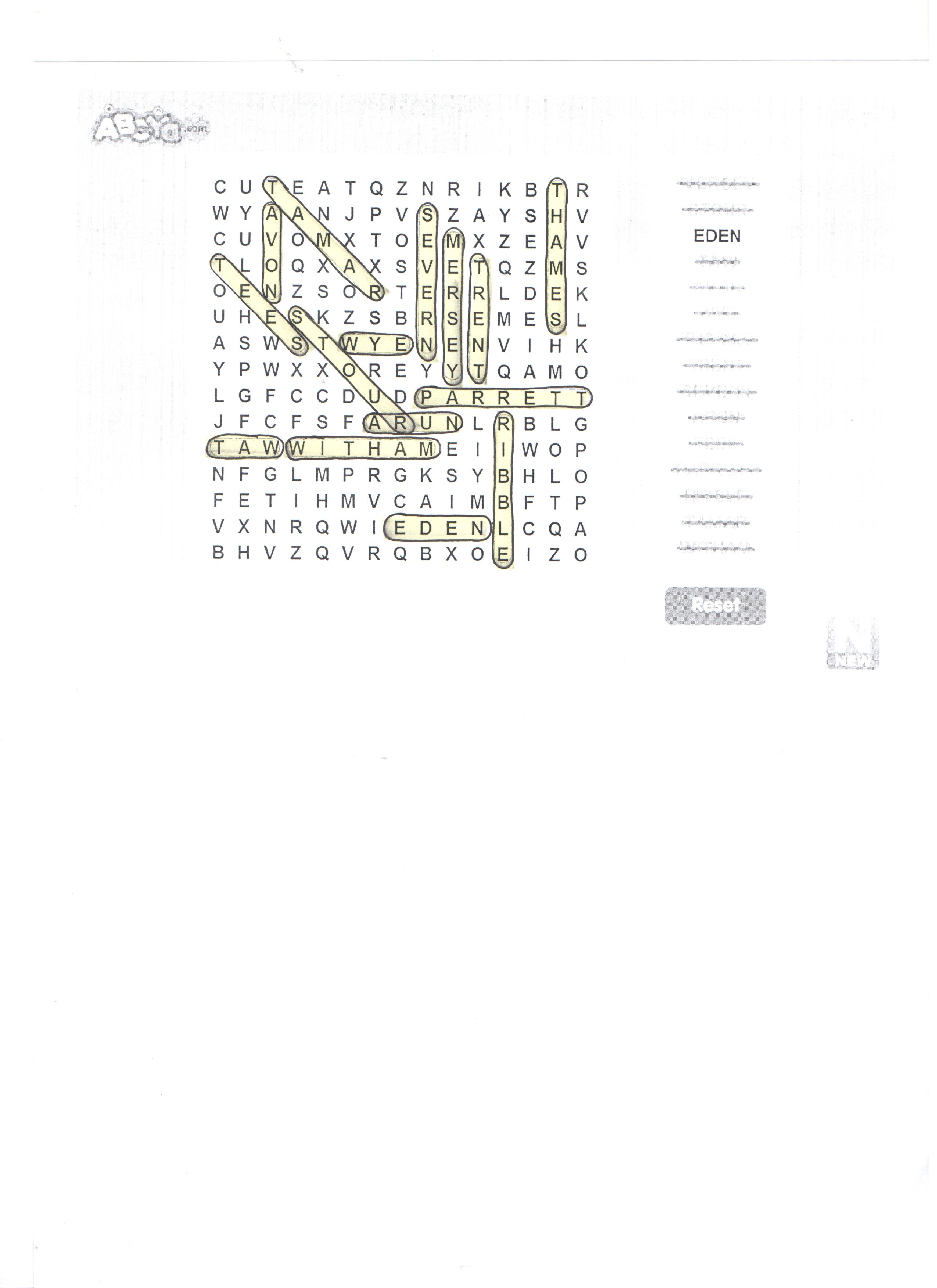 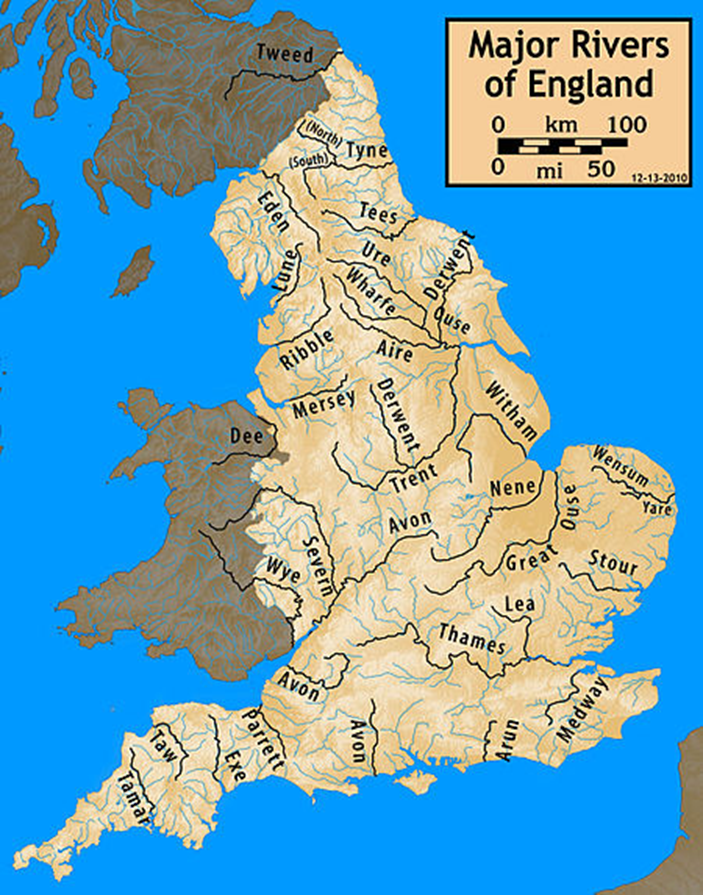 http://en.wikipedia.org/wiki/List_of_rivers_of_England 